18.03.2020  Езв-82Урок української літератури. Тема: Авангардні тенденції в українській літературі 1920-х років. Поет-футурист М.Семенко: урбаністичні мотиви лірики, їхня змістова новизна, ламання класичної форми («Бажання», «Місто», «Запрошення»).Інструкція до вивчення теми урокуОзнайомтеся з теоретичним матеріалом уроку.Запишіть основні положення до зошита.Прочитайте вірші М. Семенка «Місто», «Бажання» , «Запрошення»https://ukrclassic.com.ua/katalog/s/semenko-mikhajl/1322-mikhajl-semenko-bazhannyaВиконайте тести для самоперевірки.Теоретичний матеріал до урокуСторінки життєпису М.Семенка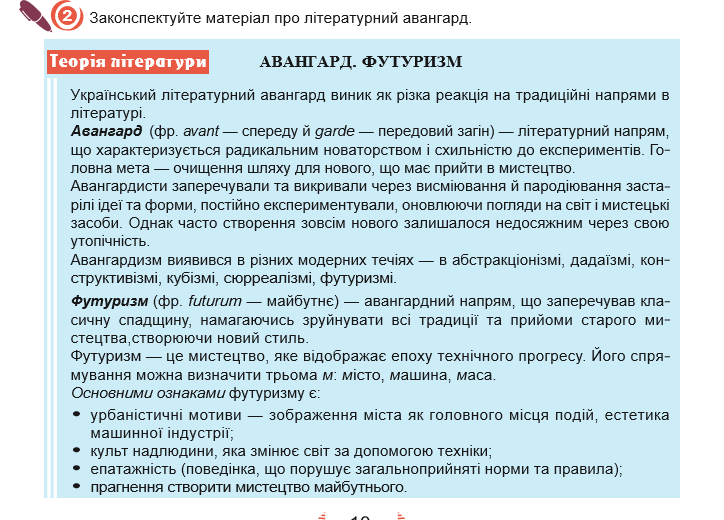 Для зацікавлених: скориставшись QR-кодом, подивіться відео про представника «розстріляного відродження» М.Семенка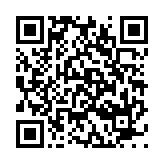 Тести для самоперевірки(на вибір одного із варіантів)1 варіант. Виконайте  он-лайн тести, перейшовши за посиланнямhttps://naurok.com.ua/test/start/126182 варіант. Виконайте завданняМИХАЙЛЬ СЕМЕНКО «Бажання», «Місто»Назва літературного об’єднання, яке очолював М. Семенко …Звернення до якої тематики вважалося заслугою М. Семенка?Назва твору, з якого подані рядки: «Чому не можна перевернути світ? Щоб поставити все догори ногами? Це було б краще. По-своєму перетворити.».Назва твору, з якого подані рядки: «Осте сте бі бо бу візники — люди трамваї — люди».Назвіть основний художній засіб, вжитий у рядках : «Щоб поставити все догори ногами?», «Місяця стягнуть і дати березової каші, Зорі віддати дітям — хай граються»Твір  Семенка «Місто» - це зразок …. поезії.Яку віршовану форму автор використовує для написання цього твору?Назвіть основні ознаки цієї віршованої форми.Назвіть вид лірики поезії «Бажання».Установіть відповідність:1.звукові образи                       А “блиск лініями”, “міняться силуетами” 2.зорові образи                         Б“Але хто мені заперечить перевернути світ?3.неологізми                             В  “блимно й крапно”  4.риторичні питання                Г “автомобілібілі”, “бігорух”, “рухобіги”                                                                                             Д “Хай би одягла на себе всі оті розкоші!”12.Продовжіть думку «М. Семенко для української літератури у 20-30-х р XX ст. - ….; для мене …..» або  складіть сенкан  « М. Семенко».ДатаПодія31 грудня 1892 р.Народився у с. Кибинці Миргородського району на Полтавщині. Початкову освіту здобув у Хорольській гімназії, а після її закінчення – в Курському реальному училищі.1911 р.Вступив до Петербурзького психоневрологічного інституту.1913 р.Перша поетична збірка «Prelude».1914 р.Збірки «Дерзання» і «Кверофутуризм». Переїхав до Києва; з початком Першої світової війни був мобілізований до царської армії (за іншими даними Семенко хоче виїхати до Америки, але 1914 р. затримується у Владивостоці).1915 р.Пише цикл віршів «Крапки і плями».1916-1917 рр.Служить телеграфістом у Владивостоці. Повернувшись до Києва наприкінці 1917 р., активно долучається до літературного процесу.1918 р.Видає «Універсальний журнал», збірки «П’єро задається», «П’єро кохає».1919 р.Очолює журнал «Фламінго», збірки «Дві поезофільми», «П’єро мертвопетлює».1921 р.Організовує групи «Ударна група поетів-футуристів», «Аспанфут» (Асоціація панфутуристів).1922 р.Проголошує панфутуристичну теорію, за якою класичне «академічне» мистецтво, досягнувши вершини розвитку, починає агонізувати, тому треба «не чекати, поки воно само відійде, а «добивати» його, аби з уламків старого мистецтва «конструювати» нове».1924 р.Збірка «Кобзар» (твори 1910-1922 рр.)1927 р.Книжки «Степ», «Маруся Богуславка». Заснував нове об’єднання футуристів під назвою «Нова генерація».1928 р.«Малий Кобзар і нові вірші». 1930 р.Збірник памфлетів та віршів «Європа і ми».1933 р.Збірка публіцистичних віршів «Міжнародні діла».1936 р.Поема «Німеччина», у якій автор у гостро сатиричній формі піднімає проблему загрози фашизму.23 квітня1937 р.У Києві відбувся творчий вечір М.Семенка, а через три дні його заарештували, звинувативши в «активній контрреволюційній діяльності»23 жовтня1937 р.Було винесено вирок – розстріл. Того самого дня вирок було виконано.